Участие города Югорска в реализации национальных проектов и синхронизация с муниципальными программами города Югорска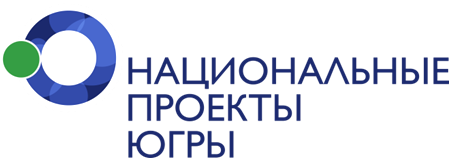 Муниципальная программа муниципального образования город ЮгорскОтветственное лицо (структура) администрациигорода Югорск Национальный  проект РФРегиональный проект ХМАО-ЮгрыОтветственное лицо (структура) администрации города ЮгорскаСоциально-экономическое развитиеи муниципальное управлениеДепартамент экономического развития и проектного управления,Бакланова Алена Игоревна, 8 (34675) 5-00-43Малое и среднее предпринимательство и поддержка индивидуальной предпринимательской инициативыАкселерация субъектов малого и среднего предпринимательстваДепартамент муниципальной собственности и градостроительства,Шакирова Анна Игоревна,8 (34675) 5-00-13Цыкарева Александра Геннадьевна,  8 (34675) 5-00-78Департамент экономического развития и проектного управления, Бакланова Алена Игоревна, 8 (34675) 5-00-43ххМалое и среднее предпринимательство и поддержка индивидуальной предпринимательской инициативыСоздание условий для легкого старта и комфортного ведения бизнесаДепартамент экономического развития и проектного управления, Бакланова Алена Игоревна, 8 (34675) 5-00-43ххМалое и среднее предпринимательство и поддержка индивидуальной предпринимательской инициативы Создание благоприятных условий для осуществления деятельности самозанятыми гражданамиДепартамент муниципальной собственности и градостроительства,Шакирова Анна Игоревна,8 (34675) 5-00-13Цыкарева Александра Геннадьевна,  8 (34675) 5-00-78Культурное пространствоУправление культуры, Потапова Вероника Витальевна,8 (34675) 5-00-26КультураОбеспечение качественно нового уровня развития инфраструктуры культуры(Культурная среда)Управление культуры,Потапова Вероника Витальевна,8 (34675) 5-00-26Культурное пространствоУправление культуры, Потапова Вероника Витальевна,8 (34675) 5-00-26КультураЦифровизация услуг и формирование информационного пространства в сфере культуры(Цифровая культура)Управление культуры, Потапова Вероника Витальевна,8 (34675) 5-00-26Культурное пространствоУправление культуры, Потапова Вероника Витальевна,8 (34675) 5-00-26КультураСоздание условий для реализации творческого потенциала нации  (Творческие люди)Управление культуры, Потапова Вероника Витальевна,8 (34675) 5-00-26 Развитие физической культуры и спортаУправление социальной политики, Самсоненко Оксана Валерьевна,8 (34675) 5-00-24ДемографияСоздание для всех категорий и групп населения условий для занятия физической культурой и спортом, массовым спортом, в том числе повышение уровня обеспеченности населения объектами спорта, а также подготовка спортивного резерва(Спорт - норма жизни)Управление социальной политики, Дубровский Геннадий Петрович,8 (34675) 5-00-23Развитие образованияУправление образования, Саргисян Сусанна Юрьевна,8 (34675) 7-26-12, Нерода Татьяна Михайловна,8 (34675) 7-18-06ДемографияСодействие занятостиУправление образования, Новоселова Елена Павловна,8 (34675) 7-27-76Развитие образованияУправление образования, Саргисян Сусанна Юрьевна8 (34675) 7-26-12, Нерода Татьяна Михайловна8 (34675) 7-18-06Образование Современная школаМКУ «ЦМТиИМО»,Толетова Елена Викторовна,8 (34675) 7-87-66Развитие образованияУправление образования, Саргисян Сусанна Юрьевна8 (34675) 7-26-12, Нерода Татьяна Михайловна8 (34675) 7-18-06ОбразованиеУспех каждого ребенкаУправление образования,Мурадымова Гульназ Тагировна,8 (34675) 7-48-67Развитие образованияУправление образования, Саргисян Сусанна Юрьевна8 (34675) 7-26-12, Нерода Татьяна Михайловна8 (34675) 7-18-06ОбразованиеЦифровая образовательная средаУправление образования, Новоселова Елена Павловна8 (34675) 7-27-76Молодежная политика и организация временного трудоустройства  Управление социальной политики, Самсоненко Оксана Валерьевна,8 (34675) 5-00-24ОбразованиеСоциальная активность Управление социальной политики,Прокопцов Евгений Александрович,8 (34675) 5-00-22Молодежная политика и организация временного трудоустройства  Управление социальной политики, Самсоненко Оксана Валерьевна,8 (34675) 5-00-24ОбразованиеПатриотическое воспитание граждан Российской ФедерацииУправление социальной политики,Рогачев Антон Владимирович,8 (34675) 5-00-24Развитие жилищной сферыУправление жилищной политики, Павлова Елена Ивановна, 8 (34675) 5-00-57Жилье и городская средаЖильеДепартамент муниципальной собственности и градостроительства, Каушкина Ирина Константиновна,8 (34675) 5-00-15Развитие жилищной сферыУправление жилищной политики, Павлова Елена Ивановна, 8 (34675) 5-00-57Жилье и городская средаОбеспечение устойчивого сокращения непригодного для проживания жилищного фондаУправление жилищной политики, Павлова Елена Ивановна,8 (34675) 5-00-57Автомобильные дороги, транспорти городская средаДепартамент жилищно-коммунального и строительного комплекса,Титова Елена Валерьевна,8 (34675) 7-43-03Жилье и городская среда Формирование комфортной городской средыДепартамент жилищно-коммунального и строительного комплекса,Титова Елена Валерьевна,8 (34675) 7-43-03